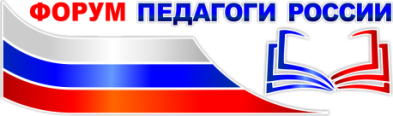 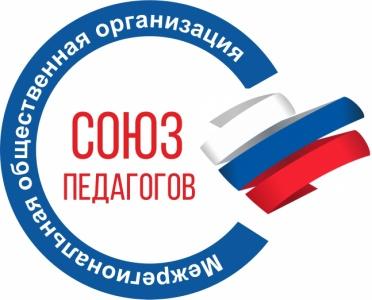 	Министру образования и науки Пермского края Кассиной Р.А.от директора Всероссийского форума «Педагоги России: инновации в образовании»Пиджаковой В.В.director@congress-centr.ru+79-222-078-222Исх. 159/08 от  15.08.2020гУважаемая Раиса Алексеевна!31 августа – 04 сентября 2020 года дирекция Всероссийского форума «Педагоги России: инновации в образовании» проводит для педагогов всех ступеней образования бесплатный онлайн марафон «Возвращение: как восстановить работоспособность детского коллектива». Автор и ведущая марафона: Токмянина Мария Александровна, практикующий психолог, методист форума «Педагоги России: инновации
в образовании», к.п.н.В рамках марафона Токмянина М.А. будет давать простые и короткие видео уроки, где покажет конкретные кейсы на все первые 5 дней взаимодействия после длительного перерыва с детьми различного возраста. Просмотр видео занимает 30 минут в день. Выполнение домашнего задания – до 1,5 часов в день. Рекомендуется сразу отработать показанный кейс на подопечном детском коллективе и разобрать с Токмяниной М.А. полученный опыт на следующий день марафона.Просим Вас проинформировать о данном мероприятии подведомственные организации, а также разместить информацию о марафоне на сайте Вашего ведомства и территориальных управлений образования. Каждый день марафона будет посвящен одной теме:
31 августа: Физиологические механизмы воли и внимания. Упражнения для концентрации внимания. 
1 сентября: Постановка целей, обучение планированию и самоконтроль. Упражнения для формирования воли и самоконтроля.
2 сентября: Адаптация к новой среде. Как помочь ребёнку быстро втянуться в учебную деятельность и избежать нервных перегрузок. 
3 сентября: Как быстро сформировать работоспособный коллектив. Управление групповой динамикой. 
4 сентября: Возвращаем "чувство локтя" Упражнения и тренинги на командообразование.МАРАФОН ПРАКТИЧЕСКИЙ. Все участники ежедневно выполняют практические  задания и заполняют отчет по проделанной работе.Как это работает:Ежедневно в 9.00 по московскому времени открывается домашнее задание, которое содержит обзорные видеоурок по теме текущего дня для каждого возраста (продолжительность каждого урока до10 минут) и практическое задание. Урок дополнен видеоподсказками, необходимыми для выполнения практической части домашнего задания.Срок сдачи домашнего задания – не позднее 9.00 следующего дня. Это значит, что педагоги проходят урок в любое удобное время в течение суток.Всем вовремя сдавшим ДЗ автоматически выгружается именной сертификат и засчитываются часы в прохождение общего курса.После сдачи итоговой работы  участники БЕСПЛАТНО получают электронный Диплом о прохождении курса Воспитательные технологии в условиях реализации ФГОС» (продолжительность курса – 20 часов).Если педагогу необходимо получение бумажного удостоверения о повышении квалификации государственного образца на бумаге со степенью защиты ГОЗНАК, то ТОЛЬКО В ЭТОМ СЛУЧАЕ педагог оплачивает расходы на его печать и почтовую отправку – 470 рублей.Познакомиться с автором и ведущей марафона Марией Токмяниной можно, посмотрев ее видео из проекта «Родительский вечер с психологом»:Лекция «Гиперактивный ребенок» https://youtu.be/xmTBzlqiJzMЛекция «Как справиться с детской агрессией» https://youtu.be/uyRpmuYqiW8 Лекция «Зачем ему киберигра?» https://youtu.be/doUBkFXxTTY Регистрация на онлайн марафон: https://docs.google.com/forms/d/e/1FAIpQLSdIWV0nzGpm_0z7mtO7KevbeK9vNywsoX5IACA0Vs6P6CRfkA/viewform Вся актуальная информация о марафоне доступна на нашем сайте в разделе о марафоне: http://school-detsad.ru/NewMarathonReturn/ 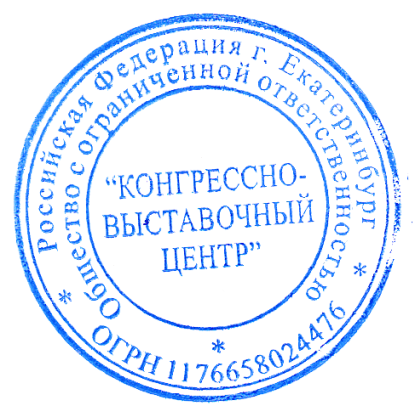 Ссылка на наш YouTube канал: https://www.youtube.com/channel/UCvHDp-li-EvQJR84RYnlBsA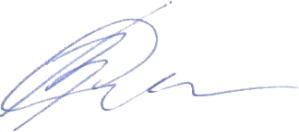 С Уважением, В.В. Пиджакова